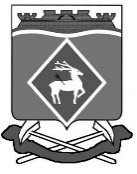 РОССИЙСКАЯ ФЕДЕРАЦИЯРОСТОВСКАЯ ОБЛАСТЬМУНИЦИПАЛЬНОЕ ОБРАЗОВАНИЕ «СИНЕГОРСКОЕ СЕЛЬСКОЕ ПОСЕЛЕНИЕ»АДМИНИСТРАЦИЯ СИНЕГОРСКОГО СЕЛЬСКОГО ПОСЕЛЕНИЯПОСТАНОВЛЕНИЕот 16.11.2023  № 234п. СинегорскийОб утверждении порядка формирования и ведения перечня управляющих организаций для управления многоквартирным домом, в отношении которого собственниками помещений в многоквартирном доме не выбран способ управления таким домом или выбранный способ управления не реализован, не определена управляющая организация, и об утверждении порядка принятия решения по определению управляющей организацииВ соответствии с частью 17 статьи 161 Жилищного кодекса Российской Федерации, Федеральным законом от 06.10.2003 № 131-ФЗ «Об общих принципах организации местного самоуправления в Российской Федерации», постановлением Правительства Российской Федерации от 21.12.2018 № 1616 «Об утверждении Правил определения управляющей организации для управления многоквартирным домом, в отношении которого собственниками помещений в многоквартирном доме не выбран способ управления таким домом или выбранный способ управления не реализован, не определена управляющая организация, и о внесении изменений в некоторые акты Правительства Российской Федерации», руководствуясь Уставом муниципального образования «Синегорское сельское поселение» Администрация Синегорского сельского поселения постановляет:Сформировать и вести перечень управляющих организаций для управления многоквартирным домом, в отношении которого собственниками помещений в многоквартирном доме не выбран способ управления таким домом или выбранный способ управления не реализован, не определена управляющая организация. Определять управляющую организацию для управления многоквартирным домом, в отношении которого собственниками помещений в многоквартирном доме не выбран способ управления таким домом или выбранный способ управления не реализован, не определена управляющая организация. Утвердить:2.1. Порядок формирования и ведения перечня управляющих организаций для управления многоквартирным домом, в отношении которого собственниками помещений в многоквартирном доме не выбран способ управления таким домом или выбранный способ управления не реализован, не определена управляющая организация, согласно приложению 1 к настоящему постановлению.2.2. Примерную форму перечня управляющих организаций для управления многоквартирным домом, в отношении которого собственниками помещений в многоквартирном доме не выбран способ управления таким домом или выбранный способ управления не реализован, не определена управляющая организация согласно приложению 2 к настоящему постановлению.2.3. Примерную форму заявления на включение в перечень управляющих организаций для управления многоквартирным домом, в отношении которого собственниками помещений в многоквартирном доме не выбран способ управления таким домом или выбранный способ управления не реализован, не определена управляющая организация согласно приложению 3 к настоящему постановлению.2.4. Порядок принятия решения по определению управляющей организации для управления многоквартирным домом, в отношении которого собственниками помещений в многоквартирном доме не выбран способ управления таким домом или выбранный способ управления не реализован, не определена управляющая организация, согласно приложению 4 к настоящему постановлению. 3. Настоящее постановление подлежит размещению в сети Интернет на официальном сайте Администрации Синегорского сельского поселения.4. Контроль за исполнением настоящего постановления возложить на заведующего сектором муниципального хозяйства Администрации Синегорского сельского поселения Суржикову Т.А.  Глава АдминистрацииСинегорского сельского поселения                                	          А.В. ГвозденкоВерно:Заведующий сектором по общим иземельно-правовым вопросам                                                            С.П. БесединаПриложение 1к постановлению АдминистрацииСинегорского сельского поселенияот 16.11. 2023 № 234ПОРЯДОКформирования и ведения перечня управляющих организаций для управления многоквартирным домом, в отношении которого собственниками помещений в многоквартирном доме не выбран способ управления таким домом или выбранный способ управления не реализован, не определена управляющая организация, и утверждения порядка принятия решения по определению управляющей организации1.1. Перечень управляющих организаций для управления многоквартирным домом, в отношении которого собственниками помещений в многоквартирном доме не выбран способ управления таким домом или выбранный способ управления не реализован, не определена управляющая организация (далее – Перечень организаций) формируется Администрацией Синегорского сельского поселения(далее – Уполномоченным органом) и размещается в государственной информационной системе жилищно-коммунального хозяйства.1.2. В Перечень организаций включаются управляющие организации, предоставившие в Уполномоченный орган заявление о включении в Перечень организаций, и (или) управляющие организации, признанные участниками открытого конкурса по отбору управляющей организации для управления многоквартирным домом, расположенным на территории Синегорского сельского поселения, в соответствии с протоколом рассмотрения заявок на участие в конкурсе по отбору управляющей организации для управления многоквартирным домом, предусмотренным Правилами проведения органом местного самоуправления открытого конкурса по отбору управляющей организации для управления многоквартирным домом, утвержденными постановлением Правительства Российской Федерации от 06 февраля 2006г № 75 «О порядке проведения органом местного самоуправления открытого конкурса по отбору управляющей организации для управления многоквартирным домом» (далее – протокол рассмотрения заявок на участие в конкурсе), одним из условий участия в котором является согласие управляющей организации на включение в перечень организаций, представляемое в порядке, предусмотренном указанными Правилами проведения органом местного самоуправления открытого конкурса по отбору управляющей организации для управления многоквартирным домом.1.3. Перечень организаций утверждается постановлением Администрации Синегорского сельского поселения, ведется по форме, утвержденной постановлением Администрации Синегорского сельского поселения, в электронном виде, в хронологическом порядке в соответствии с датой подачи управляющей организацией заявления о включении в Перечень организаций, и (или) датой составления протокола рассмотрения заявок на участие в конкурсе по отбору управляющей организации для управления многоквартирным домом.1.4. Перечень организаций подлежит актуализации Уполномоченным органом не реже чем один раз в 5 лет, а также в срок, не превышающий 3 рабочих дней со дня наступления следующих событий:1.4.1. Аннулирование лицензии управляющей организации, включенной в Перечень организаций, на осуществление предпринимательской деятельности по управлению многоквартирными домами;1.4.2. Истечение срока действия лицензии управляющей организации, включенной в Перечень организаций, на осуществление предпринимательской деятельности по управлению многоквартирными домами при отсутствии решения о продлении срока действия лицензии, принятого лицензирующим органом в соответствии с пунктом 17 Положения о лицензировании предпринимательской деятельности по управлению многоквартирными домами, утвержденного постановлением Правительства Российской Федерации от 28 октября 2014г № 1110 «О лицензировании предпринимательской деятельности по управлению многоквартирными домами»;1.4.3. Поступления заявления управляющей организации о включении ее в Перечень организаций;1.4.4. Составление протокола рассмотрения заявок на участие в конкурсе;1.4.5. Поступление заявления управляющей организации об исключении ее из Перечня организаций.1.5. Для включения в Перечень организаций управляющая организация направляет в Уполномоченный орган заявление о включении ее в перечень организаций по примерной форме, утвержденной постановлением Администрации Синегорского сельского поселения, одним из следующих способов:а) почтовым отправлением по адресу: 347027, Ростовская область, Белокалитвинский район, п. Синегорский, ул. Маяковского, 6;б) при личном обращении по указанному адресу;в) в электронном виде на электронную почту Администрации Синегорского сельского поселения sp04048@donland.ru.1.6. В заявлении указывается: полное наименование управляющей организации, основной государственный регистрационный номер записи в Едином государственном реестре юридических лиц, адрес местонахождения управляющей организации, фамилия, имя, отчество (последнее - при наличии) руководителя (представителя по доверенности), номер контактного телефона.К заявлению прилагается лицензия на осуществление деятельности по управлению многоквартирными домами.1.7. Заявление регистрируется в день поступления.1.8. Уполномоченный орган в течение одного рабочего дня со дня принятия решения об определении управляющей организации размещает его на официальном сайте в информационно-телекоммуникационной сети «Интернет» и государственной информационной системе жилищно-коммунального хозяйства, а также направляет решение об определении управляющей организации этой организации и в орган исполнительной власти субъекта Российской Федерации, осуществляющий региональный государственный жилищный надзор.1.9. В течение 5 рабочих дней со дня принятия решения об определении управляющей организации Уполномоченный орган направляет его собственникам помещений в многоквартирном доме.Заведующий сектором по общим и земельно-правовым вопросам                                             С.П. БесединаПриложениие 2к постановлению АдминистрацииСинегорского сельского поселенияот 16.11.2023 № 234ПЕРЕЧЕНЬуправляющих организаций для управления многоквартирным домом,  расположенным на территории Синегорского сельского поселения, в отношении которого собственниками помещений  не выбран способ управления таким домом или выбранный способ управления не реализован, не определена управляющая организацияЗаведующий сектором по общим и земельно-правовым вопросам                                             С.П. БесединаПриложение 3к постановлению АдминистрацииСинегорского сельского поселенияот 16.11.2023 № 234Примерная форма заявления на включение в перечень управляющих организаций для управления многоквартирным домом, в отношении которого собственниками помещений в многоквартирном доме не выбран способ управления таким домом или выбранный способ управления не реализован, не определена управляющая организация________________________________________________Наименование должности, ФИО руководителя уполномоченного органа________________________________________________должность руководителя, организационно-правовая форма, наименование организации, ФИОЗаявлениео включении управляющей организации в перечень управляющих организаций для управления многоквартирным домом, в отношении которого собственниками помещений в многоквартирном доме не выбран способ управления таким домом или выбранный способ управления не реализован, не определена управляющая организация___________________________________________________________________(организационно-правовая форма, наименование организации)заявляет о согласии на включение в Перечень организаций для управления многоквартирным домом на территории Синегорского сельского поселения, в отношении которого собственниками помещений в многоквартирном доме не выбран способ управления таким домом или выбранный способ управления не реализован, не определена управляющая организация, в соответствии с Правилами определения управляющей организации для управления многоквартирным домом, в отношении которого собственниками помещений в многоквартирном доме не выбран способ управления таким домом или выбранный способ управления не реализован, не определена управляющая организация, утвержденными постановлением Правительства Российской Федерации от 21 декабря 2018г  № 1616 «Об утверждении Правил определения управляющей организации для управления многоквартирным домом, в отношении которого собственниками помещений в многоквартирном доме не выбран способ управления таким домом или выбранный способ управления не реализован, не определена управляющая организация, и о внесении изменений в некоторые акты Правительства Российской Федерации».Номер лицензии                                           _______________________________Идентификационный номерналогоплательщика (ИНН)                          _______________________________Основной государственныйрегистрационный номер                               _______________________________Юридический адрес (с указаниемпочтового индекса)                                        _______________________________Количество МКД на управлении                  _______________________________Контактный телефон и e-mail                       _______________________________Приложения:Копии:лицензия на осуществление предпринимательской деятельности.ИНН,ОГРН,документ, подтверждающий полномочия лица на осуществление действий от имени управляющей организацииДата  ________________________Руководитель организации___________________________________________________________________ Должность                                                                      подпись                                                         ФИОЗаведующий сектором по общим и земельно-правовым вопросам                                             С.П. БесединаПриложение 4к постановлению АдминистрацииСинегорского сельского поселенияот 16.11.2023 № 234Порядок определения управляющей организации для управления многоквартирным домом, в отношении которого собственниками помещений в многоквартирном доме не выбран способ управления таким домом или выбранный способ управления не реализован, не определена управляющая организация1. Решение об определении управляющей организации для управления многоквартирным домом, в отношении которого собственниками помещений в многоквартирном доме не выбран способ управления таким домом или выбранный способ управления не реализован, не определена управляющая организация принимается комиссией по выбору управляющей организации для управления многоквартирным домом, в отношении которого собственниками помещений в многоквартирном доме не выбран способ управления таким домом или выбранный способ управления не реализован, не определена управляющая организация Администрации Синегорского сельского поселения (далее -Уполномоченным органом) в составе согласно приложению 1 к настоящему Порядку.2. При определении управляющей организации Уполномоченный орган: - выбирает из Перечня организаций управляющую организацию, осуществляющую управление на основании решения об определении управляющей организации меньшим количеством многоквартирных домов относительно других управляющих организаций, включенных в Перечень организаций; - определяет управляющую организацию в соответствии с очередностью расположения в перечне организаций в случае, если 2 и более управляющие организации управляют на основании решения об определении управляющей организации равным количеством многоквартирных домов. 3. В качестве управляющей организации для управления многоквартирным домом решением об определении управляющей организации не может быть определена управляющая организация, если: - собственники помещений в таком многоквартирном доме ранее приняли решение о расторжении договора управления многоквартирным домом с этой управляющей организацией; - сведения о таком многоквартирном доме были исключены из реестра лицензий Ростовской области в период осуществления деятельности по управлению таким многоквартирным домом этой управляющей организацией;- собственниками помещений выбранный способ управления не реализован.4. Решение комиссии об определении управляющей организации оформляется постановлением Администрации Синегорского сельского поселения в течение трех рабочих дней.5. В постановлении указывается:- полное наименование управляющей организации, идентификационный номер налогоплательщика; - адрес многоквартирного дома; - размер платы за содержание жилого помещения, равный размеру платы за содержание жилого помещения, установленному органами местного самоуправления в соответствии с частью 4 статьи 158 Жилищного кодекса Российской Федерации; - перечень работ и (или) услуг по управлению многоквартирным домом, услуг и работ по содержанию и ремонту общего имущества в многоквартирном доме. 6. В течение одного рабочего дня со дня принятия решения об определении управляющей организации Уполномоченный орган: - размещает решение на официальном сайте Администрации Синегорского сельского поселения в информационно-телекоммуникационной сети Интернет и в государственной информационной системе жилищно- коммунального хозяйства; - направляет решение управляющей организации по адресу фактического нахождения управляющей организации, указанного в заявлении; - направляет решение в государственную жилищную инспекцию Ростовской области.7. В течение 5 рабочих дней со дня принятия решения об определении управляющей организации Уполномоченный орган направляет его: - собственникам помещений многоквартирного дома путем размещения на информационных досках, расположенных в многоквартирном доме. 8. Осуществление управления многоквартирным домом управляющей организацией, определенной решением об определении управляющей организации, не является основанием для не проведения открытого конкурса по отбору управляющей организации для управления многоквартирным домом, для которых проведение такого конкурса предусмотрено Жилищным кодексом Российской Федерации.Заведующий сектором по общим и земельно-правовым вопросам                                             С.П. БесединаПриложение 1Состав комиссиипо выбору управляющей организации для управления многоквартирным домом, в отношении которого собственниками помещений в многоквартирном доме не выбран способ управления таким домом или выбранный способ управления не реализован, не определена управляющая организацияЗаведующий сектором по общим и земельно-правовым вопросам                                             С.П. БесединаNп/пНаименование управляющейорганизации ИННДата подачи заявления о включении в перечень/ дата составления протокола рассмотрения заявок на участие в конкурсе по отбору управляющей организации для управления многоквартирным домом, предусмотренным Правилами проведения органом местного самоуправления открытого конкурса по отбору управляющей организации для управления многоквартирным домом, утвержденными постановлением Правительства Российской Федерации от 06.02..2006 № 75Председатель комиссииГлава Администрации Синегорского сельского поселения Гвозденко Александр ВладимировичЗаместитель председателя комиссииЗаведующий сектором муниципального хозяйства Администрации Синегорского сельского поселения Суржикова Татьяна АнатольевнаСекретарь комиссииВедущий специалист сектора муниципального хозяйства Администрации Синегорского сельского поселения Туриянская Светлана АнатольевнаЧлены комиссииЗаведующий сектором по общим и земельно- правовым вопросам Администрации Синегорского сельского поселения Беседина Светлана ПетровнаЧлены комиссииСпециалист первой категории сектора по общим и земельно-правовым вопросам Кондрашина Алевтина ПетровнаЧлены комиссииСпециалист первой категории сектора муниципального хозяйства Администрации Синегорского сельского поселения Шиманина Светлана Александровна